Міністерство освіти і науки УкраїниНаціональний технічний університет«Дніпровська політехніка»Кафедра кіберфізичних та інформаційно-вимірювальних системРОБОЧА ПРОГРАМА НАВЧАЛЬНОЇ ДИСЦИПЛІНИ«Проектування систем автоматизації»Викладачі: ст.викладач Бойко О.О., асистент Воскобойник Є.К.Пролонговано: на 20__/20__ н.р. __________(___________) «__»___ 20__р.                                              (підпис, ПІБ, дата)                           на 20__/20__ н.р. __________(___________) «__»___ 20__р.                                         (підпис, ПІБ, дата)ДніпроНТУ «ДП»2022Робоча програма навчальної дисципліни «Проектування систем автоматизації» для бакалаврів освітньо-професійної програми «Автоматизація та комп’ютерно-інтегровані технології» спеціальності 151 «Автоматизація та комп’ютерно-інтегровані технології» / Нац. техн. ун-т. «Дніпровська політехніка», каф. КФІВС. – Д.: НТУ «ДП», 2022. - 14 с.Розробник – Бойко Олег Олександрович – кандидат технічних наук, ст. викладач кафедри кіберфізичних та інформаційно-вимірювальних систем; Воскобойник Євген Костянтинович − асистент кафедри кіберфізичних та інформаційно-вимірювальних системРобоча програма регламентує:мету дисципліни;дисциплінарні результати навчання, сформовані на основі трансформації очікуваних результатів навчання освітньої програми; базові дисципліни;обсяг і розподіл за формами організації освітнього процесу та видами навчальних занять;програму дисципліни (тематичний план за видами навчальних занять);алгоритм оцінювання рівня досягнення дисциплінарних результатів навчання (шкали, засоби, процедури та критерії оцінювання); інструменти, обладнання та програмне забезпечення;рекомендовані джерела інформації.Робоча програма призначена для реалізації компетентнісного підходу під час планування освітнього процесу, викладання дисципліни, підготовки студентів до контрольних заходів, контролю провадження освітньої діяльності, внутрішнього та зовнішнього контролю забезпечення якості вищої освіти, акредитації освітніх програм у межах спеціальності.Погоджено рішенням науково-методичної комісії спеціальності 151 Автоматизація та комп’ютерно-інтегровані технології (протокол № 5 від 01.07.2022 р.).ЗМІСТ1 МЕТА НАВЧАЛЬНОЇ ДИСЦИПЛІНИ	42 ОЧІКУВАНІ ДИСЦИПЛІНАРНІ РЕЗУЛЬТАТИ НАВЧАННЯ	43 БАЗОВІ ДИСЦИПЛІНИ	44 ОБСЯГ І РОЗПОДІЛ ЗА ФОРМАМИ ОРГАНІЗАЦІЇ ОСВІТНЬОГО ПРОЦЕСУ ТА ВИДАМИ НАВЧАЛЬНИХ ЗАНЯТЬ	55 ПРОГРАМА ДИСЦИПЛІНИ ЗА ВИДАМИ НАВЧАЛЬНИХ ЗАНЯТЬ	56 ОЦІНЮВАННЯ РЕЗУЛЬТАТІВ НАВЧАННЯ	66.1 Шкали	66.2 Засоби та процедури	76.3 Критерії	87 ІНСТРУМЕНТИ, ОБЛАДНАННЯ ТА ПРОГРАМНЕ ЗАБЕЗПЕЧЕННЯ	118 РЕКОМЕНДОВАНІ ДЖЕРЕЛА ІНФОРМАЦІЇ	121 МЕТА НАВЧАЛЬНОЇ ДИСЦИПЛІНИВ освітньо-професійній програмі «Автоматизація та комп’ютерно-інтегровані технології» спеціальності 151 «Автоматизація та комп’ютерно-інтегровані технології» здійснено розподіл програмних результатів навчання (ПРН) за організаційними формами освітнього процесу. Зокрема, до дисципліни Ф17 «Проектування систем автоматизації» віднесено такі результати навчання: Мета дисципліни – формування компетентностей щодо вміння проектувати системи керування на базі сучасних промислових контролерів, розробляти відповідне програмне забезпечення та виконувати перевірку його функціонування.Реалізація мети вимагає трансформації програмних результатів навчання в дисциплінарні та адекватний відбір змісту навчальної дисципліни за цим критерієм.2 ОЧІКУВАНІ ДИСЦИПЛІНАРНІ РЕЗУЛЬТАТИ НАВЧАННЯ3 БАЗОВІ ДИСЦИПЛІНИ 4 ОБСЯГ І РОЗПОДІЛ ЗА ФОРМАМИ ОРГАНІЗАЦІЇ ОСВІТНЬОГО ПРОЦЕСУ ТА ВИДАМИ НАВЧАЛЬНИХ ЗАНЯТЬ5 ПРОГРАМА ДИСЦИПЛІНИ ЗА ВИДАМИ НАВЧАЛЬНИХ ЗАНЯТЬ6. ОЦІНЮВАННЯ РЕЗУЛЬТАТІВ НАВЧАННЯСертифікація досягнень студентів здійснюється за допомогою прозорих процедур, що ґрунтуються на об’єктивних критеріях відповідно до Положення університету «Про оцінювання результатів навчання здобувачів вищої освіти».Досягнутий рівень компетентностей відносно очікуваних, що ідентифікований під час контрольних заходів, відображає реальний результат навчання студента за дисципліною.6.1 ШкалиОцінювання навчальних досягнень студентів НТУ «ДП» здійснюється за рейтинговою (100-бальною) та інституційною шкалами. Остання необхідна (за офіційною відсутністю національної шкали) для конвертації (переведення) оцінок мобільних студентів.Шкали оцінювання навчальних досягнень студентів НТУ «ДП»Кредити навчальної дисципліни зараховується, якщо студент отримав підсумкову оцінку не менше 60-ти балів. Нижча оцінка вважається академічною заборгованістю, що підлягає ліквідації відповідно до Положення про організацію освітнього процесу НТУ «ДП».6.2 Засоби та процедуриЗміст засобів діагностики спрямовано на контроль рівня сформованості знань, умінь/навичок, комунікації, автономії та відповідальності студента за вимогами НРК до 6-го кваліфікаційного рівня під час демонстрації регламентованих робочою програмою результатів навчання.Студент на контрольних заходах має виконувати завдання, орієнтовані виключно на демонстрацію дисциплінарних результатів навчання (розділ 2).Засоби діагностики, що надаються студентам на контрольних заходах у вигляді завдань для поточного та підсумкового контролю, формуються шляхом конкретизації вихідних даних та способу демонстрації дисциплінарних результатів навчання. Засоби діагностики (контрольні завдання) для поточного та підсумкового контролю дисципліни затверджуються кафедрою. Види засобів діагностики та процедур оцінювання для поточного та підсумкового контролю дисципліни подано нижче. Засоби діагностики та процедури оцінюванняПід час поточного контролю лекційні заняття оцінюються шляхом визначення якості виконання контрольних конкретизованих завдань. Лабораторні заняття оцінюються якістю захисту виконаних і оформлених лабораторних робіт.Якщо зміст певного виду занять підпорядковано декільком дескрипторам, то інтегральне значення оцінки може визначатися з урахуванням вагових коефіцієнтів, що встановлюються викладачем.За наявності рівня результатів поточних контролів з усіх видів навчальних занять не менше 60 балів, підсумковий контроль здійснюється без участі студента шляхом визначення середньозваженого значення поточних оцінок.Незалежно від результатів поточного контролю кожен студент під час іспиту має право виконувати ККР, яка містить завдання, що охоплюють ключові дисциплінарні результати навчання.Кількість конкретизованих завдань ККР повинна відповідати відведеному часу на виконання. Кількість варіантів ККР має забезпечити індивідуалізацію завдання.Значення оцінки за виконання ККР визначається середньою оцінкою складових (конкретизованих завдань) і є остаточним.Інтегральне значення оцінки виконання ККР може визначатися з урахуванням вагових коефіцієнтів, що встановлюється кафедрою кожної складової опису кваліфікаційного рівня НРК.6.3 КритеріїРеальні результати навчання студента ідентифікуються та вимірюються відносно очікуваних під час контрольних заходів за допомогою критеріїв, що описують дії студента для демонстрації досягнення результатів навчання.Для оцінювання виконання контрольних завдань під час поточного контролю лекційних і практичних занять в якості критерію використовується коефіцієнт засвоєння, що автоматично адаптує показник оцінки до рейтингової шкали:Оi = 100 a/m,де a – число правильних відповідей або виконаних суттєвих операцій відповідно до еталону рішення; m – загальна кількість запитань або суттєвих операцій еталону.Зміст критеріїв спирається на компетентністні характеристики, визначені НРК для бакалаврського рівня вищої освіти (подано нижче).Загальні критерії досягнення результатів навчання для 6-го кваліфікаційного рівня за НРК7. ІНСТРУМЕНТИ, ОБЛАДНАННЯ ТА ПРОГРАМНЕ ЗАБЕЗПЕЧЕННЯІнтегроване середовище WinPLC7.Дистанційна платформа MOODL.8. РЕКОМЕНДОВАНІ ДЖЕРЕЛА ІНФОРМАЦІЇ Пушкарь М.С. Проектування систем автоматизації: навч. посібник / М.С. Пушкарь, С.М. Проценко. – Д.: Національний гірничий університет, 2013. – 268 с.Шаруда В.Г., Ткачов В.В., Фількін М.П. Методи аналізу і синтезу систем автоматичного керування: Навч. посіб. – Д., Нац. гірнич. ун-т, 2008. – 543 с.Шаруда В.Г. Дослідницька частина в кваліфікаційній роботі магістра: навч. посіб. / В.Г. Шаруда, В.В. Ткачов, А.В. Бубліков; М-во освіти і науки України, Нац. гірн. ун-т. – Д.: НГУ, 2015. – 487 с.Бойко О.О., Конспект лекцій з дисципліни Проектування систем автоматизації для студентів напряму підготовки 151 «Автоматизація та комп’ютерно-інтегровані технології». / О.О. Бойко, Є.К. Воскобойник; М-во освіти і науки України, Нац. техн. ун-т «Дніпровська політехніка». – Дніро : НТУ «ДП», 2021.Бойко О.О., Методичні рекомендації до дисципліни Проектування систем автоматизації для студентів напряму підготовки 151 «Автоматизація та комп’ютерно-інтегровані технології». / О.О. Бойко, Є.К. Воскобойник; М-во освіти і науки України, Нац. техн. ун-т «Дніпровська політехніка». – Дніро : НТУ «ДП», 2021.Бойко О.О., Проектування систем автоматизації. Методичні рекомендації до виконання курсового проекту з дисципліни для студентів напряму підготовки 151 «Автоматизація та комп’ютерно-інтегровані технології». / О.О. Бойко, Є.К. Воскобойник; М-во освіти і науки України, Нац. Техн.. ун-т «Дніпровська політехніка». – Дніро: НТУ «ДП», 2021.Кваліфікаційна робота бакалавра. Методичні рекомендації до виконання здобувачами вищої освіти спеціальності 151 «Автоматизація та комп’ютерноінтегровані технології»/ В.В. Ткачов, О.О. Бойко та ін.; М-во освіти і науки України, Нац. техн. ун-т. «Дніпровська політехніка» – Електрон. Текст. Дані – Дніпро : НТУ «ДП», 2021.Вибір раціональної структури моделі міжклітьового проміжку дрібносортного безперервного прокатного стану / О.Ю. Потап, О.О. Бойко, М.Ю. Кузьменко, В.В. Дудкіна. – Днепропетровск: Теория и практика металлургии, 2015. – №1-2. – С. 114-119.The choice of the rational structure model of intervals between rolling mills on continuous light-section rolling mill / O. Potap, O. Boyko, M. Kuzmeko, V. Dudkina. – Dnepropetrovsk: Theory and practice steel industry, 2015. №1-2. – p. 114-116.Воскобойник Є.К., Реалізація цифрової системи автоматичного керування фізичної моделі теплового об'єкта з використанням scada систем / Є.К. Воскобойник, О.О. Бойко, В В. Загорудько, Д.В. Славінський / Проблеми використання інформаційних технологій в освіті, науці та промисловості : ХII міжнар. конф. (23–24 листоп. 2016 р.) : зб. наук. пр. / Нац. гірн. ун-т. – Дніпро : НГУ, 2017. – № 2. – С. 72-75.Бойко О.О., Вибір раціональної структури моделі двохклітьового дрібносортного безперервного прокатного стану / О.О. Бойко. – Дніпро: Теорія і практика металургії, 2017. – №1-2. – С. 64-66.Kuzmenko M., Active control system of mill products tension at the outlet of roughing train in continuous light-section mill, M. Kuzmenko, M. Rybalchenko, O. Boyko, D. Beshta / Naukovyi visnyk Natsionalnoho Hirnychoho Universytetu, Scientific and technical journal, 2018. – №5 (167). – p. 122-129.Бойко О.О., Проектування та розробка програмного забезпечення промислових контролерів на базі графів станів / О.О. Бойко, Є.К. Воскобойник, С.М. Проценко, Д.В. Славінський – Дніпро: Збірник наукових праць національного гірничого університету, 2021. – №64. С. 229-238.Воскобойник Є.К., Реалізація цифрової системи автоматичного керування безперервним об'єктом, на основі фізичної моделі теплового об’єкта з використанням Scada системи Zenon / Є.К. Воскобойник, О.О. Бойко, Д.В. Славінський, О.В. Карпенко – Дніпро: Збірник наукових праць національного гірничого університету, 2021. – №64. С. 253-263.РОБОЧА ПРОГРАМА НАВЧАЛЬНОЇ ДИСЦИПЛІНИ«Проектування систем автоматизації» для бакалаврів освітньо-професійної програми «Автоматизація та комп’ютерно-інтегровані технології» зі спеціальності 151 «Автоматизація та комп’ютерно-інтегровані технології»Розробники: Бойко Олег ОлександровичВоскобойник Євген КостянтиновичВ редакції автораПідготовлено до виходу в світу Національному технічному університеті«Дніпровська політехніка».Свідоцтво про внесення до Державного реєстру ДК № 1842. Дніпро, просп. Д. Яворницького, 19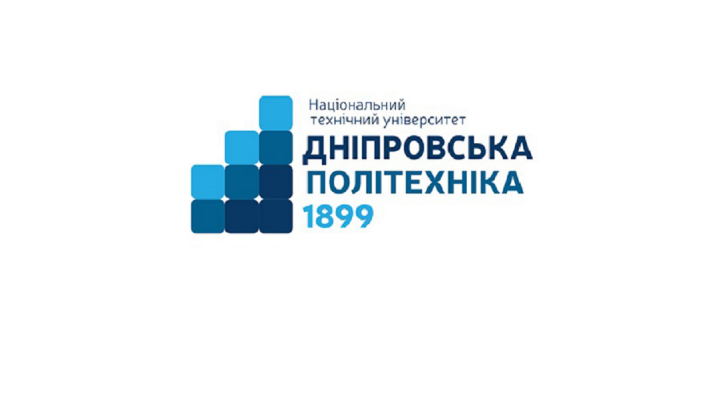 «ЗАТВЕРДЖЕНО»завідувач кафедри 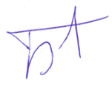 Бубліков А.В._________ «02» липня 2022 рокуГалузь знань …………….…15 Автоматизація та приладобудуванняСпеціальність ……………...151 Автоматизація та комп’ютерно-інтегровані технологіїОсвітній рівень…………….перший (бакалаврський)Освітньо-професійна програма«Автоматизація та комп’ютерно-інтегровані технології»Спеціалізація ………………-Статус ………………………обов’язковаЗагальний обсяг ..………….6,5 кредитів ЕСТS (195 годин)Форма підсумкового контролю іспитТермін викладання ………..8-й семестр (6 семестр скор.)Мова викладання ……………українськаПР09Вміти проектувати багаторівневі системи керування і збору даних для формування бази параметрів процесу та їх візуалізації за допомогою засобів людино-машинного інтерфейсу, використовуючи новітні комп’ютерно-інтегровані технологіїПР011Вміти виконувати роботи з проектування систем автоматизації, знати зміст і правила оформлення проектних матеріалів, склад проектної документації та послідовність виконання проектних робіт з врахуванням вимог відповідних нормативно-правових документів та міжнародних стандартівШифрПРНДисциплінарні результати навчання (ДРН)Дисциплінарні результати навчання (ДРН)ШифрПРНшифр ДРНзмістПР09ПР09-Ф17-1Вміти проектувати багаторівневі системи керування і збору даних для формування бази параметрів процесу та їх візуалізації за допомогою засобів людино-машинного інтерфейсу, використовуючи новітні комп’ютерно-інтегровані технологіїПР011ПР011-Ф17-1Вміти виконувати роботи з проектування систем автоматизації, знати зміст і правила оформлення проектних матеріалів, склад проектної документації та послідовність виконання проектних робіт з врахуванням вимог відповідних нормативно-правових документів та міжнародних стандартівНазва дисципліниЗдобуті результати навчанняФ2 Комп’ютерні технології та програмуванняВміти застосовувати сучасні інформаційні технології та мати навички розробляти алгоритми та комп’ютерні програми з використанням мов високого рівня та технологій об’єктно-орієнтованого програмування, створювати бази даних та використовувати інтернет-ресурси.Ф4 Теоретичні основи електротехніки та електромеханікиЗнати фізику, електротехніку та електромеханіку на рівні, необхідному для розв’язання типових задач і проблем автоматизаціїФ6 Електроніка та схемотехнікаЗнати електроніку та схемотехніку на рівні, необхідному для розв’язання типових задач і проблем автоматизаціїФ8 Мікропроцесорна технікаЗнати мікропроцесорну техніку на рівні, необхідному для розв’язання типових задач і проблем автоматизації.Вміти обґрунтовувати вибір структури та розробляти прикладне програмне забезпечення для мікропроцесорних систем управління на базі локальних засобів автоматизації, промислових логічних контролерів та програмованих логічних матриць і сигнальних процесорівФ14 Теорія автоматично керуванняВміти застосовувати методи теорії автоматичного керування для дослідження, аналізу та синтезу систем автоматичного керування.Вміти застосовувати методи системного аналізу, моделювання, ідентифікації та числові методи для розроблення математичних та імітаційних моделей окремих елементів та систем автоматизації в цілому, для аналізу якості їх функціонування із використанням новітніх комп’ютерних технологій.Вміти використовувати різноманітне спеціалізоване програмне забезпечення для розв’язування типових інженерних задач у галузі автоматизації, зокрема, математичного моделювання, автоматизованого проектування, керування базами даних, методів комп’ютерної графікиВид навчальних занятьРозподіл за формами навчання, годиниРозподіл за формами навчання, годиниРозподіл за формами навчання, годиниРозподіл за формами навчання, годиниРозподіл за формами навчання, годиниРозподіл за формами навчання, годиниРозподіл за формами навчання, годиниРозподіл за формами навчання, годиниВид навчальних занятьденнаденнаденнавечірнявечірнязаочназаочназаочнаВид навчальних занятьОбсягаудиторні заняттясамостійна роботааудиторні заняттясамостійна роботаОбсягауди-торні заняттясамос-тійна роботалекційні783048--811071практичні-------лабораторні1174572--11410104семінари--------РАЗОМ19575120--19520175ШифриДРНВиди та тематика навчальних занятьОбсяг складових, годиниЛЕКЦІЇ78ПР09-Ф17.151,ПР11-Ф17.1511 Загальні відомості про програмовані логічні контролери.8ПР09-Ф17.151,ПР11-Ф17.1512 Архітектура програмованих логічних контролерів.14ПР09-Ф17.151,ПР11-Ф17.1513 Структура програми програмованих логічних контролерів.14ПР09-Ф17.151,ПР11-Ф17.1514 Розробка програм програмованих логічних контролерів.14ПР09-Ф17.151,ПР11-Ф17.1515 Основні функції програмованих логічних контролерів.14ПР09-Ф17.151,ПР11-Ф17.1516 Функції та функціональні блоки.14ЛАБОРАТОРНІ РОБОТИ117ПР09-Ф17.151,ПР11-Ф17.1511 Операції двійкової логіки.22ПР09-Ф17.151,ПР11-Ф17.1512 Таймери.23ПР09-Ф17.151,ПР11-Ф17.1513 Лічильники.24ПР09-Ф17.151,ПР11-Ф17.1514 Функції.24ПР09-Ф17.151,ПР11-Ф17.1515 Функціональні блоки.24РАЗОМРАЗОМ195РейтинговаІнституційна90…100відмінно / Excellent74…89добре / Good60…73задовільно / Satisfactory0…59незадовільно / FailПОТОЧНИЙ КОНТРОЛЬПОТОЧНИЙ КОНТРОЛЬПОТОЧНИЙ КОНТРОЛЬПІДСУМКОВИЙ КОНТРОЛЬПІДСУМКОВИЙ КОНТРОЛЬнавчальне заняттязасоби діагностикипроцедуризасоби діагностикипроцедурилекціїконтрольні завдання за кожною темоювиконання завдання під час лекційкомплексна контрольна робота (ККР)визначення середньозваженого результату поточних контролів;виконання ККР під час іспиту за бажанням студенталабораторніперевірка та захист виконання лабораторних робіткомплексна контрольна робота (ККР)визначення середньозваженого результату поточних контролів;виконання ККР під час іспиту за бажанням студентаОпис кваліфікаційного рівняОпис кваліфікаційного рівняВимоги до знань, умінь/навичок, комунікації, відповідальності і автономіїПоказникоцінки Показникоцінки Знання Знання Знання Знання Знання концептуальні наукові та практичні знання, критичне осмислення теорій, принципів, методів і понять у сфері професійної діяльності та/або навчанняконцептуальні наукові та практичні знання, критичне осмислення теорій, принципів, методів і понять у сфері професійної діяльності та/або навчанняВідповідь відмінна – правильна, обґрунтована, осмислена. Характеризує наявність:концептуальних знань;високого ступеню володіння станом питання;критичного осмислення основних теорій, принципів, методів і понять у навчанні та професійній діяльності95-10095-100концептуальні наукові та практичні знання, критичне осмислення теорій, принципів, методів і понять у сфері професійної діяльності та/або навчанняконцептуальні наукові та практичні знання, критичне осмислення теорій, принципів, методів і понять у сфері професійної діяльності та/або навчанняВідповідь містить негрубі помилки або описки90-9490-94концептуальні наукові та практичні знання, критичне осмислення теорій, принципів, методів і понять у сфері професійної діяльності та/або навчанняконцептуальні наукові та практичні знання, критичне осмислення теорій, принципів, методів і понять у сфері професійної діяльності та/або навчанняВідповідь правильна, але має певні неточності85-8985-89концептуальні наукові та практичні знання, критичне осмислення теорій, принципів, методів і понять у сфері професійної діяльності та/або навчанняконцептуальні наукові та практичні знання, критичне осмислення теорій, принципів, методів і понять у сфері професійної діяльності та/або навчанняВідповідь правильна, але має певні неточності й недостатньо обґрунтована80-8480-84концептуальні наукові та практичні знання, критичне осмислення теорій, принципів, методів і понять у сфері професійної діяльності та/або навчанняконцептуальні наукові та практичні знання, критичне осмислення теорій, принципів, методів і понять у сфері професійної діяльності та/або навчанняВідповідь правильна, але має певні неточності, недостатньо обґрунтована та осмислена 74-7974-79концептуальні наукові та практичні знання, критичне осмислення теорій, принципів, методів і понять у сфері професійної діяльності та/або навчанняконцептуальні наукові та практичні знання, критичне осмислення теорій, принципів, методів і понять у сфері професійної діяльності та/або навчанняВідповідь фрагментарна70-7370-73концептуальні наукові та практичні знання, критичне осмислення теорій, принципів, методів і понять у сфері професійної діяльності та/або навчанняконцептуальні наукові та практичні знання, критичне осмислення теорій, принципів, методів і понять у сфері професійної діяльності та/або навчанняВідповідь демонструє нечіткі уявлення студента про об'єкт вивчення65-6965-69концептуальні наукові та практичні знання, критичне осмислення теорій, принципів, методів і понять у сфері професійної діяльності та/або навчанняконцептуальні наукові та практичні знання, критичне осмислення теорій, принципів, методів і понять у сфері професійної діяльності та/або навчанняРівень знань мінімально задовільний60-6460-64концептуальні наукові та практичні знання, критичне осмислення теорій, принципів, методів і понять у сфері професійної діяльності та/або навчанняконцептуальні наукові та практичні знання, критичне осмислення теорій, принципів, методів і понять у сфері професійної діяльності та/або навчанняРівень знань незадовільний<60<60Уміння/навичкиУміння/навичкиУміння/навичкиУміння/навичкиУміння/навичкипоглиблені когнітивні та практичні уміння/навички, майстерність та інноваційність на рівні, необхідному для розв’язання складних спеціалізованих задач і практичних проблем у сфері професійної діяльності або навчанняВідповідь характеризує уміння:виявляти проблеми;формулювати гіпотези;розв'язувати проблеми;обирати адекватні методи та інструментальні засоби;збирати та логічно й зрозуміло інтерпретувати інформацію;використовувати інноваційні підходи до розв’язання завданняВідповідь характеризує уміння:виявляти проблеми;формулювати гіпотези;розв'язувати проблеми;обирати адекватні методи та інструментальні засоби;збирати та логічно й зрозуміло інтерпретувати інформацію;використовувати інноваційні підходи до розв’язання завдання95-10095-100поглиблені когнітивні та практичні уміння/навички, майстерність та інноваційність на рівні, необхідному для розв’язання складних спеціалізованих задач і практичних проблем у сфері професійної діяльності або навчанняВідповідь характеризує уміння/навички застосовувати знання в практичній діяльності з негрубими помилкамиВідповідь характеризує уміння/навички застосовувати знання в практичній діяльності з негрубими помилками90-9490-94поглиблені когнітивні та практичні уміння/навички, майстерність та інноваційність на рівні, необхідному для розв’язання складних спеціалізованих задач і практичних проблем у сфері професійної діяльності або навчанняВідповідь характеризує уміння/навички застосовувати знання в практичній діяльності, але має певні неточності при реалізації однієї вимоги Відповідь характеризує уміння/навички застосовувати знання в практичній діяльності, але має певні неточності при реалізації однієї вимоги 85-8985-89поглиблені когнітивні та практичні уміння/навички, майстерність та інноваційність на рівні, необхідному для розв’язання складних спеціалізованих задач і практичних проблем у сфері професійної діяльності або навчанняВідповідь характеризує уміння/навички застосовувати знання в практичній діяльності, але має певні неточності при реалізації двох вимогВідповідь характеризує уміння/навички застосовувати знання в практичній діяльності, але має певні неточності при реалізації двох вимог80-8480-84поглиблені когнітивні та практичні уміння/навички, майстерність та інноваційність на рівні, необхідному для розв’язання складних спеціалізованих задач і практичних проблем у сфері професійної діяльності або навчанняВідповідь характеризує уміння/навички застосовувати знання в практичній діяльності, але має певні неточності при реалізації трьох вимогВідповідь характеризує уміння/навички застосовувати знання в практичній діяльності, але має певні неточності при реалізації трьох вимог74-7974-79поглиблені когнітивні та практичні уміння/навички, майстерність та інноваційність на рівні, необхідному для розв’язання складних спеціалізованих задач і практичних проблем у сфері професійної діяльності або навчанняВідповідь характеризує уміння/навички застосовувати знання в практичній діяльності, але має певні неточності при реалізації чотирьох вимогВідповідь характеризує уміння/навички застосовувати знання в практичній діяльності, але має певні неточності при реалізації чотирьох вимог70-7370-73поглиблені когнітивні та практичні уміння/навички, майстерність та інноваційність на рівні, необхідному для розв’язання складних спеціалізованих задач і практичних проблем у сфері професійної діяльності або навчанняВідповідь характеризує уміння/навички застосовувати знання в практичній діяльності при виконанні завдань за зразкомВідповідь характеризує уміння/навички застосовувати знання в практичній діяльності при виконанні завдань за зразком65-6965-69поглиблені когнітивні та практичні уміння/навички, майстерність та інноваційність на рівні, необхідному для розв’язання складних спеціалізованих задач і практичних проблем у сфері професійної діяльності або навчанняВідповідь характеризує уміння/навички застосовувати знання при виконанні завдань за зразком, але з неточностямиВідповідь характеризує уміння/навички застосовувати знання при виконанні завдань за зразком, але з неточностями60-6460-64поглиблені когнітивні та практичні уміння/навички, майстерність та інноваційність на рівні, необхідному для розв’язання складних спеціалізованих задач і практичних проблем у сфері професійної діяльності або навчаннярівень умінь/навичок незадовільнийрівень умінь/навичок незадовільний<60<60КомунікаціяКомунікаціяКомунікаціяКомунікаціяКомунікаціядонесення до фахівців і нефахівців інформації, ідей, проблем, рішень, власного досвіду та аргументації;збір, інтерпретація та застосування даних;спілкування з професійних питань, у тому числі іноземною мовою, усно та письмовоВільне володіння проблематикою галузі.Зрозумілість відповіді (доповіді). Мова:правильна;чиста;ясна;точна;логічна;виразна;лаконічна.Комунікаційна стратегія:послідовний і несуперечливий розвиток думки;наявність логічних власних суджень;доречна аргументації та її відповідність відстоюваним положенням;правильна структура відповіді (доповіді);правильність відповідей на запитання;доречна техніка відповідей на запитання;здатність робити висновки та формулювати пропозиціїВільне володіння проблематикою галузі.Зрозумілість відповіді (доповіді). Мова:правильна;чиста;ясна;точна;логічна;виразна;лаконічна.Комунікаційна стратегія:послідовний і несуперечливий розвиток думки;наявність логічних власних суджень;доречна аргументації та її відповідність відстоюваним положенням;правильна структура відповіді (доповіді);правильність відповідей на запитання;доречна техніка відповідей на запитання;здатність робити висновки та формулювати пропозиції95-10095-100донесення до фахівців і нефахівців інформації, ідей, проблем, рішень, власного досвіду та аргументації;збір, інтерпретація та застосування даних;спілкування з професійних питань, у тому числі іноземною мовою, усно та письмовоДостатнє володіння проблематикою галузі з незначними хибами.Достатня зрозумілість відповіді (доповіді) з незначними хибами.Доречна комунікаційна стратегія з незначними хибамиДостатнє володіння проблематикою галузі з незначними хибами.Достатня зрозумілість відповіді (доповіді) з незначними хибами.Доречна комунікаційна стратегія з незначними хибами90-9490-94донесення до фахівців і нефахівців інформації, ідей, проблем, рішень, власного досвіду та аргументації;збір, інтерпретація та застосування даних;спілкування з професійних питань, у тому числі іноземною мовою, усно та письмовоДобре володіння проблематикою галузі.Добра зрозумілість відповіді (доповіді) та доречна комунікаційна стратегія (сумарно не реалізовано три вимоги)Добре володіння проблематикою галузі.Добра зрозумілість відповіді (доповіді) та доречна комунікаційна стратегія (сумарно не реалізовано три вимоги)85-8985-89донесення до фахівців і нефахівців інформації, ідей, проблем, рішень, власного досвіду та аргументації;збір, інтерпретація та застосування даних;спілкування з професійних питань, у тому числі іноземною мовою, усно та письмовоДобре володіння проблематикою галузі.Добра зрозумілість відповіді (доповіді) та доречна комунікаційна стратегія (сумарно не реалізовано чотири вимоги)Добре володіння проблематикою галузі.Добра зрозумілість відповіді (доповіді) та доречна комунікаційна стратегія (сумарно не реалізовано чотири вимоги)80-8480-84донесення до фахівців і нефахівців інформації, ідей, проблем, рішень, власного досвіду та аргументації;збір, інтерпретація та застосування даних;спілкування з професійних питань, у тому числі іноземною мовою, усно та письмовоДобре володіння проблематикою галузі.Добра зрозумілість відповіді (доповіді) та доречна комунікаційна стратегія (сумарно не реалізовано п’ять вимог)Добре володіння проблематикою галузі.Добра зрозумілість відповіді (доповіді) та доречна комунікаційна стратегія (сумарно не реалізовано п’ять вимог)74-7974-79донесення до фахівців і нефахівців інформації, ідей, проблем, рішень, власного досвіду та аргументації;збір, інтерпретація та застосування даних;спілкування з професійних питань, у тому числі іноземною мовою, усно та письмовоЗадовільне володіння проблематикою галузі.Задовільна зрозумілість відповіді (доповіді) та доречна комунікаційна стратегія (сумарно не реалізовано сім вимог)Задовільне володіння проблематикою галузі.Задовільна зрозумілість відповіді (доповіді) та доречна комунікаційна стратегія (сумарно не реалізовано сім вимог)70-7370-73донесення до фахівців і нефахівців інформації, ідей, проблем, рішень, власного досвіду та аргументації;збір, інтерпретація та застосування даних;спілкування з професійних питань, у тому числі іноземною мовою, усно та письмовоЧасткове володіння проблематикою галузі.Задовільна зрозумілість відповіді (доповіді) та комунікаційна стратегія з хибами (сумарно не реалізовано дев’ять вимог)Часткове володіння проблематикою галузі.Задовільна зрозумілість відповіді (доповіді) та комунікаційна стратегія з хибами (сумарно не реалізовано дев’ять вимог)65-6965-69донесення до фахівців і нефахівців інформації, ідей, проблем, рішень, власного досвіду та аргументації;збір, інтерпретація та застосування даних;спілкування з професійних питань, у тому числі іноземною мовою, усно та письмовоФрагментарне володіння проблематикою галузі.Задовільна зрозумілість відповіді (доповіді) та комунікаційна стратегія з хибами (сумарно не реалізовано 10 вимог)Фрагментарне володіння проблематикою галузі.Задовільна зрозумілість відповіді (доповіді) та комунікаційна стратегія з хибами (сумарно не реалізовано 10 вимог)60-6460-64донесення до фахівців і нефахівців інформації, ідей, проблем, рішень, власного досвіду та аргументації;збір, інтерпретація та застосування даних;спілкування з професійних питань, у тому числі іноземною мовою, усно та письмовоРівень комунікації незадовільнийРівень комунікації незадовільний<60<60Відповідальність і автономіяВідповідальність і автономіяВідповідальність і автономіяВідповідальність і автономіяВідповідальність і автономіяуправління складною технічною або професійною діяльністю чи проектами;спроможність нести відповідальність за вироблення та ухвалення рішень у непередбачуваних робочих та/або навчальних контекстах;формування суджень, що враховують соціальні, наукові та етичні аспекти;організація та керівництво професійним розвитком осіб та груп;здатність продовжувати навчання із значним ступенем автономіїВідмінне володіння компетенціями менеджменту особистості, орієнтованих на:1) управління комплексними проектами, що передбачає:дослідницький характер навчальної діяльності, позначена вмінням самостійно оцінювати різноманітні життєві ситуації, явища, факти, виявляти і відстоювати особисту позицію;здатність до роботи в команді;контроль власних дій;2) відповідальність за прийняття рішень в непередбачуваних умовах, що включає:обґрунтування власних рішень положеннями нормативної бази галузевого та державного рівнів;самостійність під час виконання поставлених завдань;ініціативу в обговоренні проблем;відповідальність за взаємовідносини;3) відповідальність за професійний розвиток окремих осіб та/або груп осіб, що передбачає:використання професійно-орієнтовних навичок; використання доказів із самостійною і правильною аргументацією;володіння всіма видами навчальної діяльності;4) здатність до подальшого навчання з високим рівнем автономності, що передбачає:ступінь володіння фундаментальними знаннями; самостійність оцінних суджень;високий рівень сформованості загальнонавчальних умінь і навичок;самостійний пошук та аналіз  джерел інформаціїВідмінне володіння компетенціями менеджменту особистості, орієнтованих на:1) управління комплексними проектами, що передбачає:дослідницький характер навчальної діяльності, позначена вмінням самостійно оцінювати різноманітні життєві ситуації, явища, факти, виявляти і відстоювати особисту позицію;здатність до роботи в команді;контроль власних дій;2) відповідальність за прийняття рішень в непередбачуваних умовах, що включає:обґрунтування власних рішень положеннями нормативної бази галузевого та державного рівнів;самостійність під час виконання поставлених завдань;ініціативу в обговоренні проблем;відповідальність за взаємовідносини;3) відповідальність за професійний розвиток окремих осіб та/або груп осіб, що передбачає:використання професійно-орієнтовних навичок; використання доказів із самостійною і правильною аргументацією;володіння всіма видами навчальної діяльності;4) здатність до подальшого навчання з високим рівнем автономності, що передбачає:ступінь володіння фундаментальними знаннями; самостійність оцінних суджень;високий рівень сформованості загальнонавчальних умінь і навичок;самостійний пошук та аналіз  джерел інформаціїВідмінне володіння компетенціями менеджменту особистості, орієнтованих на:1) управління комплексними проектами, що передбачає:дослідницький характер навчальної діяльності, позначена вмінням самостійно оцінювати різноманітні життєві ситуації, явища, факти, виявляти і відстоювати особисту позицію;здатність до роботи в команді;контроль власних дій;2) відповідальність за прийняття рішень в непередбачуваних умовах, що включає:обґрунтування власних рішень положеннями нормативної бази галузевого та державного рівнів;самостійність під час виконання поставлених завдань;ініціативу в обговоренні проблем;відповідальність за взаємовідносини;3) відповідальність за професійний розвиток окремих осіб та/або груп осіб, що передбачає:використання професійно-орієнтовних навичок; використання доказів із самостійною і правильною аргументацією;володіння всіма видами навчальної діяльності;4) здатність до подальшого навчання з високим рівнем автономності, що передбачає:ступінь володіння фундаментальними знаннями; самостійність оцінних суджень;високий рівень сформованості загальнонавчальних умінь і навичок;самостійний пошук та аналіз  джерел інформації95-100управління складною технічною або професійною діяльністю чи проектами;спроможність нести відповідальність за вироблення та ухвалення рішень у непередбачуваних робочих та/або навчальних контекстах;формування суджень, що враховують соціальні, наукові та етичні аспекти;організація та керівництво професійним розвитком осіб та груп;здатність продовжувати навчання із значним ступенем автономіїУпевнене володіння компетенціями менеджменту особистості (не реалізовано дві вимоги)Упевнене володіння компетенціями менеджменту особистості (не реалізовано дві вимоги)Упевнене володіння компетенціями менеджменту особистості (не реалізовано дві вимоги)90-94управління складною технічною або професійною діяльністю чи проектами;спроможність нести відповідальність за вироблення та ухвалення рішень у непередбачуваних робочих та/або навчальних контекстах;формування суджень, що враховують соціальні, наукові та етичні аспекти;організація та керівництво професійним розвитком осіб та груп;здатність продовжувати навчання із значним ступенем автономіїДобре володіння компетенціями менеджменту особистості (не реалізовано три вимоги)Добре володіння компетенціями менеджменту особистості (не реалізовано три вимоги)Добре володіння компетенціями менеджменту особистості (не реалізовано три вимоги)85-89управління складною технічною або професійною діяльністю чи проектами;спроможність нести відповідальність за вироблення та ухвалення рішень у непередбачуваних робочих та/або навчальних контекстах;формування суджень, що враховують соціальні, наукові та етичні аспекти;організація та керівництво професійним розвитком осіб та груп;здатність продовжувати навчання із значним ступенем автономіїДобре володіння компетенціями менеджменту особистості (не реалізовано чотири вимоги)Добре володіння компетенціями менеджменту особистості (не реалізовано чотири вимоги)Добре володіння компетенціями менеджменту особистості (не реалізовано чотири вимоги)80-84управління складною технічною або професійною діяльністю чи проектами;спроможність нести відповідальність за вироблення та ухвалення рішень у непередбачуваних робочих та/або навчальних контекстах;формування суджень, що враховують соціальні, наукові та етичні аспекти;організація та керівництво професійним розвитком осіб та груп;здатність продовжувати навчання із значним ступенем автономіїДобре володіння компетенціями менеджменту особистості (не реалізовано шість вимог)Добре володіння компетенціями менеджменту особистості (не реалізовано шість вимог)Добре володіння компетенціями менеджменту особистості (не реалізовано шість вимог)74-79управління складною технічною або професійною діяльністю чи проектами;спроможність нести відповідальність за вироблення та ухвалення рішень у непередбачуваних робочих та/або навчальних контекстах;формування суджень, що враховують соціальні, наукові та етичні аспекти;організація та керівництво професійним розвитком осіб та груп;здатність продовжувати навчання із значним ступенем автономіїЗадовільне володіння компетенціями менеджменту особистості (не реалізовано сім вимог)Задовільне володіння компетенціями менеджменту особистості (не реалізовано сім вимог)Задовільне володіння компетенціями менеджменту особистості (не реалізовано сім вимог)70-73управління складною технічною або професійною діяльністю чи проектами;спроможність нести відповідальність за вироблення та ухвалення рішень у непередбачуваних робочих та/або навчальних контекстах;формування суджень, що враховують соціальні, наукові та етичні аспекти;організація та керівництво професійним розвитком осіб та груп;здатність продовжувати навчання із значним ступенем автономіїЗадовільне володіння компетенціями менеджменту особистості (не реалізовано вісім вимог)Задовільне володіння компетенціями менеджменту особистості (не реалізовано вісім вимог)Задовільне володіння компетенціями менеджменту особистості (не реалізовано вісім вимог)65-69управління складною технічною або професійною діяльністю чи проектами;спроможність нести відповідальність за вироблення та ухвалення рішень у непередбачуваних робочих та/або навчальних контекстах;формування суджень, що враховують соціальні, наукові та етичні аспекти;організація та керівництво професійним розвитком осіб та груп;здатність продовжувати навчання із значним ступенем автономіїРівень відповідальності і автономії фрагментарнийРівень відповідальності і автономії фрагментарнийРівень відповідальності і автономії фрагментарний60-64управління складною технічною або професійною діяльністю чи проектами;спроможність нести відповідальність за вироблення та ухвалення рішень у непередбачуваних робочих та/або навчальних контекстах;формування суджень, що враховують соціальні, наукові та етичні аспекти;організація та керівництво професійним розвитком осіб та груп;здатність продовжувати навчання із значним ступенем автономіїРівень відповідальності і автономії незадовільнийРівень відповідальності і автономії незадовільнийРівень відповідальності і автономії незадовільний<60